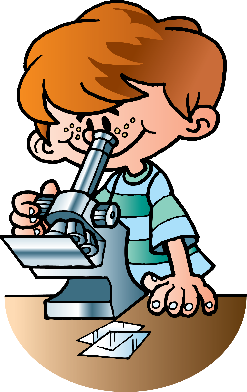 Уважаемые родители!Экспериментируйте с детьми!    Нет более пытливого исследователя, чем ребёнок.Любое место в квартире может стать местом для эксперимента. Например, ванная комната. Во время мытья ребёнок может узнать много интересного о свойствах воды, мыла, о растворимости веществ. Например:Что быстрее растворится:-морская соль-пена для ванны-хвойный экстракт- кусочки мыла и т.д.                           Мыльные пузыри- из чего их лучше сделать:- из мыла- из шампуня-из геля для душа-из пены для ванныКухня- это место, где процесс приготовления пищи м.б. одним из моментов развития любознательности ребёнка.Например, вы печёте пироги, блины и добавляете в тесто дрожжи и соду, гашеную уксусом. Покажите ребёнку, как появляется пена, предложите послушать, как шипит сода, когда в неё добавлен уксус.  Эта химическая реакция очень интересна ребёнку.   Важно только, чтобы вопросы ребёнка не оставались без ответа. Если Вы не знаете точного (научного) ответа, необходимо обратиться к справочной литературе или ресурсам интернет.Устройте соревнования между Вами и ребёнком.1.Поставьте на стол несколько одинаковых ёмкостей, низкую миску с водой и поролоновые губки разного размера и цвета. В миску налейте воды примерно на 1,5 см. 2.Положите губки в воду и пусть ребёнок угадает, какая из них наберёт в себя больше воды.3. Отожмите воду в приготовленные баночки. -У кого больше? -Почему? -Можно ли набрать в губку столько воды, сколько хочешь? -А если предоставить губке полную свободу? Пусть  ребёнок  сам ответит  на  эти  вопросы.Интересные эксперименты можно организовать с растениями. Весна - время посадок. Старайтесь привлечь детей к высаживанию овощей, цветов.  И наблюдайте за ними.К сожалению, исследования показывают, что современные дети реже задают вопросы типа: «Почему? Зачем? Что будет, если?» Для побуждения дошкольников к таким вопросам необходимо развивать исследовательское поведение. В этом вам помогут игры:** «Рассуждалки» - цель: развитие мышления, речи-доказательства.Ход игры- взрослый задаёт ребёнку вопрос. Выслушивает объяснения и доказательства, затем - зачитывает правильный ответ. В данной игре можно использовать энциклопедию. ( Зачем животным хвосты?   Какое наземное животное самое большое?  И т.д.)** «Детективы» - цель: развитие зрительной памяти, внимания.Ход игры: ребёнок отворачивается. Вы меняете что-нибудь в одежде, причёске. Ребёнок-«детектив» поворачивается, рассматривает «подозреваемого», т.е. Вас и находит, что изменилось. Затем меняетесь ролями. ** «Всё, что…» - цель: развивать умение классифицировать предметы и явления.         Задания:                                                    - назвать всё, что летает, горит, мнётся и др. (выделение функциональных признаков),- назвать всё, что бывает в детском саду, космосе, за городом (выделение пространственных признаков),-назвать всё, что бывает красным, больше лужи, имеет квадратную форму (выделение сенсорных  признаков),- назвать всё, что бывает, когда неправильно обращаешься со спичками (выделение причинно-следственных признаков).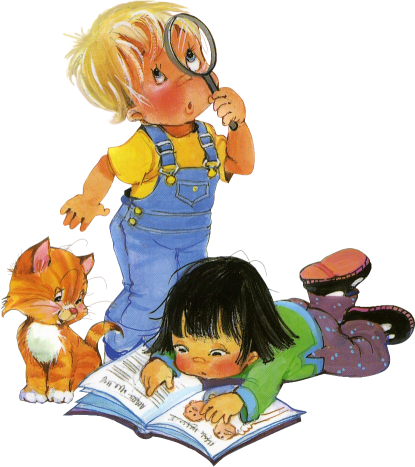 Во время игры взаимодействие Вас и ребёнка должно строиться на основе следующих правил:- не скупитесь на добрые слова, они стимулируют интерес;- будьте мудрыми, знающими, непредсказуемыми, ибо всё это- основа творчества;-не сопротивляйтесь, если дети или взрослые захотят вас чему - ни будь научить. Ведь всего не может знать никто;- не бойтесь творить и ошибаться, т.к. не ошибается только тот, кто ничего не делает.Успехов вам,уважаемые родители!Воспитатель: Даной Ольга ВячеславовнаУчитель – дефектолог Огороднова Евгения Витальевна